Betreff: Sternsingerbesuch in Ihrer FirmaOrt und ZeitSehr geehrte/r Frau/Herr ….! 						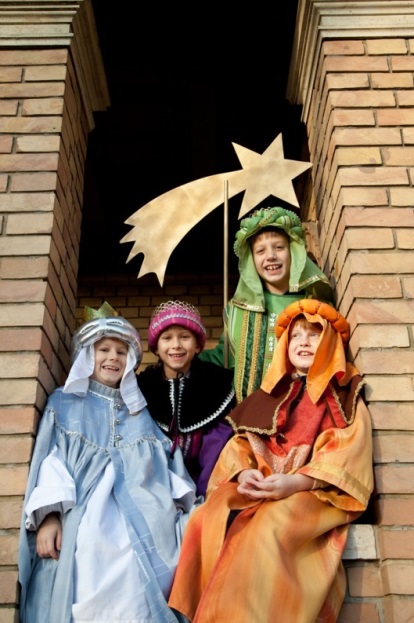 Die Sternsingeraktion ist etwas ganz Besonderes: Kinder ziehen als Heilige Könige verkleidet und bringen den Segen für das Neue Jahr zu den Menschen im Land. Einerseits wird durch diese tatkräftige Engagement wertvolles Brauchtum erhalten, andererseits wirkt der Segen aber weit in die Welt hinaus: Jährlich werden 500 Hilfsprojekte in Afrika, Asien und Lateinamerika und damit eine Million Menschen unterstützt. Hinter diesen Zahlen steht das Leben von konkreten Menschen, die unsere Unterstützung dringend benötigen: Straßenkinder erhalten Betreuung, arbeitende Kinder gehen zur Schule statt schwer zu arbeiten, Bauerfamilien sichern sich Nahrung durch eigenes Land, der Lebensraum von Ureinwohner/innen wird geschütztDie Sternsinger/innen möchten gerne auch Ihrer Firma und Ihrer Belegschaft den Neujahrs-Segen und die Friedensbotschaft überbringen. Natürlich freuen wir und auch sehr, wenn Sie die Partnerprojekte der Dreikönigsaktion mit einer Spende unterstützen würden (diese ist steuerlich absetzbar). Ihre Unterstützung für die Sternsingeraktion - die gelungene Kombination von lebendigem Brauchtum und sozialem Engagement - ist wichtig für unser Anliegen, ist ein tolles Signal an Ihre Mitarbeiter/innen und ist ja vielleicht auf für Regionalmedien interessant.Es würde uns sehr freuen, wenn ein Sternsingerbesuch bei Ihnen im Haus zu Stande käme. Bei Interesse besprechen Sie bitte mit mir den Termin (gerne auch nach den Weihnachtsferien an einem Nachmittag, wenn die Belegschaft wieder vollzählig ist) und den Ablauf. Meine Kontaktdaten sind: XXXXXX (Namen und Kontaktdaten eintragen)Es würde uns sehr freuen, wenn Sie zum Erfolg der Sternsingeraktion beitragen würden. Vielen Dank!Mit freundlichen Grüßen, XXXX